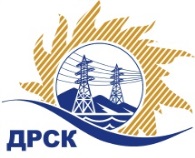 Акционерное Общество«Дальневосточная распределительная сетевая  компания»Протокол № 113/МЭ-ВПзаседания закупочной комиссии по выбору победителя по открытому запросу цен: Автомобильное топливо (Советско-Гаванский РЭС СП СЭС) для филиала "ХЭС" закупка № 262 раздел 4.2.   ГКПЗ 2016ПРИСУТСТВОВАЛИ: члены постоянно действующей Закупочной комиссии АО «ДРСК»  2-о уровня.Форма голосования членов Закупочной комиссии: очно-заочная.ВОПРОСЫ, ВЫНОСИМЫЕ НА РАССМОТРЕНИЕ ЗАКУПОЧНОЙ КОМИССИИ: О  рассмотрении результатов оценки заявок Участников.О признании заявок соответствующими условиям Документации по закупке.О выборе победителя запроса цен.РЕШИЛИ:По вопросу № 1:Признать объем полученной информации достаточным для принятия решения.Утвердить цены, полученные на процедуре вскрытия конвертов с заявками участников открытого запроса цен. По вопросу № 2Признать заявку ООО «АЗС-Трансбункер» п. Ванино, ул. Одесская, 8 удовлетворяющей по существу условиям Документации о закупке и принять ее к дальнейшему рассмотрению.По вопросу № 3	На основании пункта 7.7.8.2. Положения о закупке для нужд АО «ДРСК» признать открытый запрос цен Автомобильное топливо (Советско-Гаванский РЭС СП СЭС) для филиала "ХЭС" несостоявшимся, в связи с подачей менее двух заявок.Учитывая, что исчерпаны лимиты времени на проведение новой процедуры закупки, и проведение новой процедуры не приведет к изменению круга участников и появлению нового победителя в соответствии с 5.13.1.1. Положения о закупке продукции для нужд АО «ДРСК» заключить договор с единственным участником открытого запроса цен ООО «АЗС-Трансбункер» п. Ванино, ул. Одесская, 8, на следующих условиях: стоимость предложения -  563 644,07  руб. без учета НДС (665 100,00  руб. с учетом НДС). Срок поставки: с 01.01.2016  по 31.12.2016 г. Условия оплаты: в течение 5 рабочих дней с момента получения  счетов-фактур и товарных накладных.исполнитель Коврижкина Е.Ю.Тел. 397208город  Благовещенск«14» декабря 2015 года№Наименование участника и его адресПредмет и общая цена заявки на участие в закупке1ООО «АЗС-Трансбункер»п. Ванино, ул. Одесская, 8Цена: 563 644,07  руб. без учета НДС (665 100,00  руб. с учетом НДС). Ответственный секретарь Закупочной комиссии: Моторина О.А. _____________________________